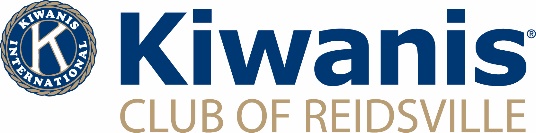 2024 Scholarship ApplicationThe Kiwanis Club of Reidsville offers two non-renewable $500 scholarships to graduating high school students, one each to students from Rockingham County High School and Reidsville High School. While this is an award given to promote the mission of Kiwanis International and the Kiwanis Club of Reidsville, preference is given to members of a Kiwanis affiliated club (i.e. the Key Club) and the family of Kiwanis members.Please mail completed application to:The Kiwanis Club of ReidsvillePO Box 2Reidsville, NC 27323-0002Applicant’s Personal InformationName:     Phone: Address:  City:  State:  Zip: Email: Is anyone in your family a member of a Kiwanis Club?: Yes  No 	If so, which club? Grade Point Average: 	Class Rank:  (please attach your transcript)College you plan to attend: 
College Mailing Address:  City: State:  Zip: Date/Semester you will begin: Course Study/Major you are pursuing: Have you received a letter of acceptance from this college?  Yes  No 	If so, please attach a copy to this application.The application is continued on the next pageApplicant’s Community Involvement (attach additional pages as needed)List of School Activities, Freshman through Senior year:School/Local Awards (Citizenship, Scholastic, Athletic, Academic, etc.):Community Involvement (Civic Organizations, Volunteering, etc.):Kiwanis Club of Reidsville use only:Date Received: ________________Key Club Member: Yes ______ No _______ High School Name: _______________________Sponsor and relationship to applicant: __________________ / _______________________Approved: Yes __________    No ____________By:  	________________________________  	____________________________________	Club President Printed                           	Club President Signature 	________________________________  	____________________________________	Club Secretary Printed	Club Secretary Signature 